Collecte 31 december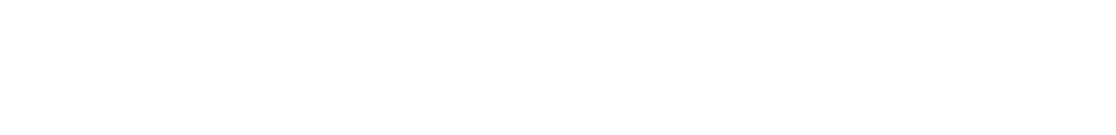 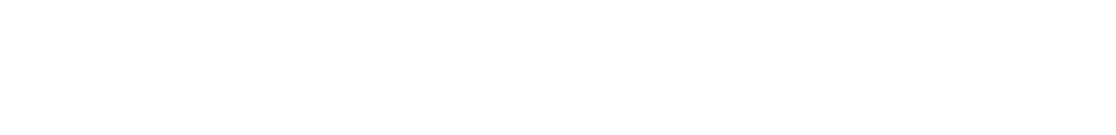 1e collecte is bestemd voor: Diaconie2e collecte is voor: kerkCollecte 3 januari1e collecte is bestemd voor: Diaconie2e collecte is voor: kerkUw giften voor de diaconie kunt u overmaken op rekeningnummer: NL 60 RABO 0334 7001 91 t.n.v. Diaconie P.G. Op ‘e Noed te Sint Nicolaasga.Met vriendelijke groet en dank namens de diaconie.Uw giften voor de kerk kunt u overmaken op rekeningnummer: NL09.RABO.0126.1595.48 t.n.v. Protestantse gemeente Op ‘e Noed. Alvast bedankt!  Ook uw gift voor de restauratie van de Sint Nykster kerkklok kunt u via de bank over maken. Dit kan op bankrekeningnummer: NL23.RABO.0124.7477.52 t.n.v. restauratiecommissie Op ‘e Noed. BloemenDe bloemen van zondag 3 januari gaan naar ds. Gerda Keijzer vanwege het overlijden van haar moeder.Orde van dienst 31 december, oudejaarsavonddienst, 19.30 uur, voorganger pastor Geertje van der MeerWelkom – ouderling van dienst. Groet en bemoedigingLied: Door de wereld gaat een woord: 1, 4 en 5 (Nederland zingt)Lezing: Ruth 1 : 6 t/m 19 Bijbel in gewone taalLied 816, als gebed: Dat wij onszelf gewonnen geven, alle verzen.Korte overwegingLied 834 Vernieuw Gij mij, o eeuwig lichtGebedZending en zegenOrde van dienst 3 januari, voorganger pastor Geertje van der MeerLied: psalm 63Lied 286, 1 en 3Lezing: Matteüs 2: 1-23Lied: 515, 1, 3 en 4Lied: 468, 1, 2 en 4Lied: 513, 1, 3 en 4Pastoraat in coronatijd De pastores zijn nog erg voorzichtig met het plannen van huisbezoeken. Dat betekent niet dat we niet op huisbezoek gaan, maar spaarzaam. De aantallen besmettingen gaan continu op en neer en laten ook in onze regio nog geen mooie daling zien. Voorzichtigheid is dus geboden. Maar laten we dit afspreken: als u behoefte heeft aan een bezoek, laat het ons dan gerust weten. Dan komen we zo snel mogelijk.Geertje van der Meer, 058-2551135 of 06-42623575Gerda Keijzer, tel. 06 82 69 49 98Activiteiten afgelastAlle doordeweekse activiteiten van het jaarprogramma gaan de komende weken niet door. Er is een kindeke geboren op aard…..
Jozef en Maria in de stal, waar in de kerstnacht kindje Jezus op aarde komt. Omringd door de herders en met hun schapen.Deze kerststal staat opgesteld in de nieuwe hal van de kerk in Idskenhuizen.Wanneer je de komende dagen, tot aan 2 januari 2021 een wandeling, fietstochtje of autoritje maakt kunt u de kerststal  bewonderen.Jan en Christien Dijkstra van atelier Ashtown uit Idskenhuizen heeft de kerststal beschikbaar gesteld.  Noteer alvast in jullie agenda: 17 januari om 9.30 uur een online gezinsdienstSpeciaal voor kinderen, heiten en memmen (ook de al wat oudere) organiseren wij (jeugdouderling Jannie van Koten, jeugdwerker Linda Wind en pastor Geertje van der Meer) een online gezinsdienst. Over de inhoud kunnen we nog niet veel zeggen want de dienst moet nog voorbereid worden, maar we beschouwen het wel als het startschot voor meer contact met gezinnen en gesprekken met de heiten en memmen die lid zijn van onze gemeente. Wij hopen dat we zo meer aan de weet komen over wat er leeft bij ouders en kinderen met als doel om in verbinding met elkaar te groeien als gemeenschap. Een geloofsgemeenschap waar mensen van alle leeftijden gezien worden en een plekje kunnen vinden.Terug- en vooruitblik en nieuwjaarswensen van de pastores Beste gemeenteleden, eigenlijk willen we het niet meer over corona hebben maar ja, het heeft natuurlijk heel erg ons werk bepaald, natuurlijk was dat wel eens frustrerend maar wat zijn wij gezegend met ons werk en de betrekkelijke zekerheid die dat met zich meebrengt. Onze gedachten zijn bij allen die veel stress ervaren en bij allen die nu vaak alleen zijn. Afgelopen jaar zijn ons weer mensen ontvallen die lid waren van onze gemeente. Sommigen hiervan waren tot het laatst toe, zeer meelevende gemeenteleden wier plekjes voor de virusuitbraak nog bezet waren en wanneer we weer samen mogen komen, zullen die plekken eerst een tijdje vreemd leeg lijken. Er is afgelopen jaar geen enkele activiteit doorgegaan maar we hebben in de zomer wel een aantal alternatieve ontmoetingsmomenten bedacht, zoals het koffiedrinken buiten, de fietstochten en de ‘jûnskuijers’ met daaraan vooraf een korte vesperachtige dienst. Ook het jeugdwerk stond stil maar samen met de jeugdouderling en andere betrokken gemeenteleden, hopen we in 2021 wat meer het gesprek aan te gaan met de gezinnen die lid zijn van onze gemeente.Vanaf midden maart stopten we met de reguliere kerkdiensten maar van de een op de andere week kwamen daar voor in de plaats de zogenaamde online-diensten die vanaf het begin al een stabiel, hoge kwaliteit hadden dankzij de deskundige ondersteuning van Alex en later ook Wim van der Wal en de organisatorische talenten van Anneke Adema, die de roosters opstelde van voorgangers, organisten, ouderlingen en zangers.Ook de diensten in Doniahiem stopten maar inmiddels zijn daar de onlinediensten ook mee te beleven via een beamer.Volgend jaar zullen we blijven speuren naar mogelijkheden om gemeenschappelijk ons geloof te beleven. Wij hopen, ondanks beperkingen, het gesprek hierover met gemeenteleden, gaande te kunnen houden. Wij hopen op veel creativiteit.Wij wensen jullie Gods heil en zegen toe en daarbij de nodige rust en wijsheid om van 2021 een goed jaar te maken, hoe dan ook.Wij gaan ervoor.Ds. Gerda KeijzerPastor Geertje van der MeerGedichtRenske Zwaga stuurde een al oud, maar mooi gedicht. Aan het eind van het jaar delen we dat met jullie:     De lêste stappen yn it âlde jier    wurde skruten delset yn it tsjuster    men rekket suver it spoar wat bjuster    want alles op ús wrald is like skier…    No’t de taak hast wer folbracht is    en wy efkes om ús hinne sjogge    nei wat wy dien ha – nei hat wy dogge    is ’t krekt oft der al wer wat ljocht is.    De wrâld is, as wy wolle, noch net ferlern    wy mei-inoar moatte de moed net sakje litte    en tiid sykje om nei dat ljocht te sjen…    dat stadich grutter wurdt… dêr yn ‘e fierte    wy moatte striidber bliuwe om ús bern    want mei har gean wy ’t nije jier temjitte! 